Powerpoint Cavia’sJe gaat een powerpoint maken over verschillende cavia’s met verschillende vachten en vachtverzorgingOp internet zoek je informatie en passende afbeeldingen. Je kan ook de informatiefolder gebruiken. Zo ga je te werk:Zet op de elke dia een bijpassende foto. Zet op de eerste je naam en een titel voor de presentatieZet op de tweede dia iets algemeens over cavia’sZet op de derde hoe je een cavia optilt en Fixeert Zet op de volgende 5 dia’s telkens een cavia met verschillende vachtsoorten, Schrijf erbij de kenmerken van de vacht en de verzorgingGebruik eigen woorden (dus niet knippen en plakken)Lever dit in bij het inleverpunt.Magister- ELO- Opdrachten- Inleverpunt VGSO.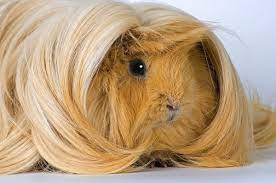 